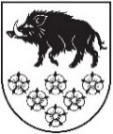 LATVIJAS REPUBLIKAKANDAVAS NOVADA DOMEDārza iela 6, Kandava, Kandavas novads, LV – 3120, reģ. Nr.90000050886,Tālrunis 631 82028, fakss 631 82027, e-pasts: dome@kandava.lvDOMES SĒDES  PROTOKOLSKandavā2020.gada 27.augustā      			                                 	                    Nr.15Sēde sasaukta  		plkst.13.00Sēdi atklāj   			plkst.13.00Sēdi vada   		           I.Priede, domes priekšsēdētāja                                                                                   Sēdi protokolē 	           A.Dundure, kancelejas vadītājaSēdē  piedalās 13 	       	E.Bariss, R.Bērziņš, G.Birkenšteins, G.Cīrule,      deputāti                            S.Ezeriņa, R.Fabjančiks, I.Freiberga,  G.Indriksons,                                                 A.Lasis, I.Lasis, I.Priede, D.Puga, S.Zvirgzdiņa	Sēdē nepiedalās		D.Rozenfelds ( attaisnojošu iemeslu dēļ)2 deputāti			K.Ševčuks ( attaisnojošu iemeslu dēļ)Sēdē piedalās pašvaldības administrācijas darbinieki, pieaicinātās personas: E.Dude, domes izpilddirektors, J.Mazitāns, Juridiskās un personāla nodaļas vadītājs, D.Rudēvica, Finanšu nodaļas vadītāja, L.Šupstika, Sabiedrisko attiecību nodaļas vadītāja, D.Gudriķe, Sabiedrisko attiecību speciāliste, S.Kokina, Attīstības un plānošanas nodaļas vadītāja, R.Zariņš, Pašvaldības policijas priekšnieks, G.Freimane, Kandavas novada sociālā dienesta vadītāja p.i., I.Grunte, Kandavas novada Kultūras un sporta pārvaldes vadītāja,  R.Rozentāls, Kandavas novada Kultūras un sporta pārvaldes vadītājas vietnieks, Dz.Jansone, Matkules pagasta pārvaldes vadītāja, D.Priede, Vānes pagasta pārvaldes vadītāja, R.Diduha, Zemītes pagasta pārvaldes vadītāja, M.Jēce, Cēres pagasta pārvaldes vadītāja, Ē.Zaporožecs, SIA “Atkritumu apsaimniekošanas  sabiedrība “Piejūra” valdes loceklis, R.Liepiņš, biedrības “Engures sportam valdes loceklis, J.Šnikvalde, Kandavas novada Izglītības pārvaldes vadītāja, L.Trēde, laikraksta “Neatkarīgās Tukuma Ziņas” žurnālisteSēdes vadītāja I.Priede informē, ka darba kārtībā iekļauti 12 jautājumi un 2 papildjautājumi:1. (11.) Par mācību procesa īstenošanu Kandavas novada pašvaldības izglītības iestādēs 2020./2021.mācību gadā2. ( 12.) Par Darījumu ar lauksaimniecības zemi izvērtēšanas komisijas sastāva grozījumu apstiprināšanu Pamatojoties uz augstāk minēto, sēdes vadītāja lūdz balsot par darba kārtību.Dome, atklāti balsojot: PAR –   13 ( E.Bariss, R.Bērziņš, G.Birkenšteins, G.Cīrule, S.Ezeriņa,  R.Fabjančiks, I.Freiberga, G.Indriksons, A.Lasis, I.Lasis, I.Priede, D.Puga, S.Zvirgzdiņa),PRET –  0 , ATTURAS –  0 , NOLEMJ: 1. Iekļaut darba kārtībā 2 papildjautājumus.2. Apstiprināt domes sēdes darba kārtību  ar  14 jautājumiem.DARBA KĀRTĪBA1. Par Kandavas novada domes saistošo noteikumu Nr.19 “Par Kandavas novada pašvaldības piedalīšanos pašvaldības nozīmes ceļa vai ielas būvniecībā un uzturēšanā” apstiprināšanu 2. Par Kandavas novada domes saistošo noteikumu Nr. 20“Grozījumi Kandavas novada domes 2016.gada 25.augusta saistošajos noteikumos Nr. 8 „ Par vecāku līdzfinansējuma samaksas kārtību Kandavas novada profesionālās ievirzes izglītības iestādēs”” apstiprināšanu3. Par Kandavas novada domes iekšējo noteikumu “Kandavas novada pašvaldības iestāžu un struktūrvienību sniegtie maksas pakalpojumi” apstiprināšanu4. Par Zemītes sākumskolas nolikuma apstiprināšanu 5. Par nekustamā īpašuma dzīvokļa “Jauda 1”-2, Kandavas pagasts, Kandavas novads atsavināšanu, rīkojot atkārtotu izsoli ar augšupejošu soli6. Par nekustamā īpašuma dzīvokļa “Jauda 1”-12, Kandavas pagasts, Kandavas novads atsavināšanu, rīkojot atkārtotu izsoli ar augšupejošu soli7.Par nekustamā īpašuma dzīvokļa “Jauda 1”-19, Kandavas pagasts, Kandavas novads atsavināšanu, rīkojot atkārtotu izsoli ar augšupejošu soli8.SIA “Atkritumu apsaimniekošanas sabiedrība “Piejūra” ” 2020.gada 1.pusgada finanšu pārskata apstiprināšanu 9. Par grozījumiem domes  2020.gada 30.jūnija lēmumā par Kandavas taku skriešanas sacensībām 10. Par pašvaldības dzīvokļa Skolas iela 10-3, Zante, Zantes pagasts, Kandavas novads izīrēšanu [..]11. Par mācību procesa īstenošanu Kandavas novada pašvaldības izglītības iestādēs 2020./2021.mācību gadā12. Par Darījumu ar lauksaimniecības zemi izvērtēšanas komisijas sastāva grozījumu apstiprināšanuINFORMATĪVIE JAUTĀJUMI13.Par  sadarbību ar Latvijas Evaņģēliski – luteriskās baznīcas Kandavas draudzi 14.Domes priekšsēdētājas I.Priedes, priekšsēdētājas vietnieces G.Cīrules un domes izpilddirektora E.Dudes pārskats par paveikto augusta  mēnesī 1.§Par Kandavas novada domes saistošo noteikumu Nr. 19 “Par Kandavas novada pašvaldības piedalīšanos pašvaldības nozīmes ceļa vai ielas būvniecībā un uzturēšanā” apstiprināšanuZiņo: I.Priede, J. MazitānsDebatēs piedalās: E.Bariss, G.Cīrule Kandavas novada dome aizvien biežāk saskaras ar problēmām, kas saistītas ar koplietošanas ceļu un ielu, kas nav valsts vai pašvaldību īpašumā, uzturēšanu pienācīgā stāvoklī, kā arī inženierkomunikāciju izveidi zem šiem ceļiem un ielām.Noteiktā laika periodā Latvijā pastāvēja situācija un normatīvie akti pieļāva, ka veidojot jaunas apbūves teritorijas nebija nepieciešams veidot atsevišķas zemes vienības koplietošanas ceļu izbūvei, kā arī nepastāvēja prakse izveidotos ceļus un ielas nodot tālākai apsaimniekošanai un uzturēšanai pašvaldībām. Laikā gaitā ir izveidojusies situācija, ka daļa no apbūves teritoriju apsaimniekotājiem vairs nepastāv (maksātnespējas procesi, bankrota procesi, u.c.), bet atsevišķos gadījumos iedzīvotāju nevar nodot pašvaldībām ceļus un ielas, kas saistīts ar dažāda veida apgrūtinājumiem (piemēram, kāda kopīpašnieka nāve un mantojuma procesi, u.c.). Vienlaikus esošajā situācijā ir sarežģījumi veikt pazemes inženierkomunikāciju, tai skaitā ūdenssaimniecības ielu apgaismojuma tīklu izbūvi un citus teritorijas uzturēšanas darbus.Kandavas novada domē ir saņemti vairāku iedzīvotāju lūgumi noteikt viņu zemei pieguļošu ceļu par pašvaldības nozīmes ielu un palīdzēt to sakārtot, lai nodrošinātu visiem pašvaldības iedzīvotāju tiesības to izmantot, tādejādi pilnveidojot pašvaldības ielu un ceļu tīklu.Zemes pārvaldības likuma 8.1 panta ceturtajā daļā noteikts, ka pašvaldība saistošajos noteikumos paredzētajā kārtībā piedalās pašvaldības nozīmes ceļa vai ielas būvniecībā un uzturēšanā. Pašvaldības saistošajos noteikumos paredz kārtību, kādā pašvaldība sedz izmaksas par pašvaldības nozīmes ceļa vai ielas būvniecību un uzturēšanu.Savukārt Zemes pārvaldības likuma 8.1 panta piektajā un sestajā daļā noteikts, ka  pašvaldības nozīmes ceļš vai iela ir publiski pieejama, un līdz pašvaldības nozīmes ceļa vai ielas statusa atcelšanai aizliegts ierobežot transporta un gājēju kustību pa to; pašvaldībai ir tiesības, informējot zemes īpašnieku, ierīkot jaunas inženierkomunikācijas- iekārtas, ierīces, ietaises, tīklus, līnijas un to piederumus, ja tas ir nepieciešams sabiedrības interešu īstenošanai.Kandavas novada dome līdz šim nav izdevusi saistošos noteikums, kas noteiktu kārtību, kādā pašvaldība piedalās pašvaldības nozīmes ceļu vai ielu būvniecībā un uzturēšanā, vai noteikusi kārtību kādā pieņem administratīvo aktu par pašvaldības nozīmes ceļa, vai ielas statusa noteikšanu.Lai risinātu radušos situāciju un nodrošinātu iedzīvotājiem kvalitatīvākus dzīves apstākļus, kā arī normatīviem aktiem atbilstošu valsts un pašvaldības budžeta izmantošanu, būtu jāpieņem saistošie noteikumi, kas nosaka kārtību, kādā pašvaldība piedalās pašvaldības nozīmes ceļa vai ielas būvniecībā un uzturēšanā.Pamatojoties uz likuma „Par pašvaldībām” 43.panta pirmās daļas 9.punktu, Zemes pārvaldības likuma 8.1 panta ceturto daļu,Dome, atklāti balsojot: PAR –  12  ( E.Bariss, R.Bērziņš, G.Birkenšteins, G.Cīrule,  R.Fabjančiks, I.Freiberga, G.Indriksons, A.Lasis, I.Lasis, I.Priede, D.Puga, S.Zvirgzdiņa),PRET – 0  , ATTURAS –  1 , ( S.Ezeriņa)NOLEMJ: 1.Apstiprināt Kandavas novada domes saistošos noteikumus  Nr.19 “Par Kandavas novada pašvaldības piedalīšanos pašvaldības nozīmes ceļa vai ielas būvniecībā un uzturēšanā”. 2. Nosūtīt Kandavas novada domes saistošos noteikumus Nr.19 “Par Kandavas novada pašvaldības piedalīšanos pašvaldības nozīmes ceļa vai ielas būvniecībā un uzturēšanā” Vides aizsardzības un reģionālās attīstības ministrijai  atzinuma sniegšanai.3. Noteikt, ka Kandavas novada domes saistošie noteikumi Nr.19 “Par Kandavas novada pašvaldības piedalīšanos pašvaldības nozīmes ceļa vai ielas būvniecībā un uzturēšanā”  stājas spēkā pēc publikācijas pašvaldības informatīvajā izdevumā „Kandavas Novada Vēstnesis” un mājas lapā www.kandava.lv , ko veic pēc pozitīva atzinuma saņemšanas no Vides aizsardzības un reģionālās attīstības ministrijas.2.§Par Kandavas novada domes  saistošo noteikumu Nr. 20 “Grozījumi Kandavas novada domes 2016.gada 25.augusta saistošajos noteikumos Nr. 8 „ Par vecāku līdzfinansējuma samaksas kārtību Kandavas novada profesionālās ievirzes izglītības iestādēs”  apstiprināšanu Ziņo: S.EzeriņaDebatēs piedalās: R.FabjančiksKandavas novada dome sadarbībā ar Izglītības pārvalde ir izstrādājusi grozījumus Kandavas novada domes 2016.gada 25.augusta saistošajos noteikumos Nr. 8 “Par vecāku līdzfinansējuma samaksas kārtību Kandavas novada profesionālās ievirzes izglītības iestādēs” apstiprināti Kandavas novada domes sēdē 2016. gada 25. augustā (protokols Nr. 12, 2.§). Grozījumi nepieciešami, lai svītrotu interešu izglītības izcenojumus, pamatojoties uz Izglītības likuma 12. panta otrā prim daļas, kas nosaka, ka pašvaldība saistošajos noteikumos var paredzēt daļēju maksu kā līdzfinansējumu par izglītības ieguvi pašvaldības dibinātajās profesionālās ievirzes izglītības iestādēs. Kandavas novada Izglītības pārvalde pārskatīja atlaižu sistēmu, to vienkāršojot un precizējot citas nepilnības. 		Pamatojoties uz likuma “Par pašvaldībām” 43.panta pirmās daļas 13.punktu,Dome, atklāti balsojot: PAR –   13 ( E.Bariss, R.Bērziņš, G.Birkenšteins, G.Cīrule, S.Ezeriņa,  R.Fabjančiks, I.Freiberga, G.Indriksons, A.Lasis, I.Lasis, I.Priede, D.Puga, S.Zvirgzdiņa),PRET – 0  , ATTURAS – 0  , NOLEMJ: 1.Apstiprināt Kandavas novada domes saistošos noteikumus Nr. 20“Grozījumi Kandavas novada domes 2016.gada 25.augusta  saistošajos noteikumos Nr. 8 „ Par vecāku līdzfinansējuma samaksas kārtību Kandavas novada profesionālās ievirzes izglītības iestādēs””.2.Nosūtīt Kandavas novada domes saistošos noteikumus Nr. 20 “Grozījumi Kandavas novada domes 2016.gada 25.augusta saistošajos noteikumos Nr. 8 „ Par vecāku līdzfinansējuma samaksas kārtību Kandavas novada profesionālās ievirzes izglītības iestādēs”” Vides aizsardzības un reģionālās attīstības ministrijai elektroniskā veidā atzinuma sniegšanai.3.Kancelejai nodrošināt Kandavas novada domes saistošo noteikumu Nr.20 “Grozījumi Kandavas novada domes 2016.gada 25.augusta saistošajos noteikumos Nr. 8 „ Par vecāku līdzfinansējuma samaksas kārtību Kandavas novada profesionālās ievirzes izglītības iestādēs”” publicēšanu pašvaldības mājas lapā www.kandava.lv un informatīvajā izdevumā “Kandavas Novada Vēstnesis” pēc pozitīva atzinuma saņemšanas no Vides aizsardzības un reģionālās attīstības ministrijas.3.§Par Kandavas novada domes iekšējo noteikumu “Kandavas novada pašvaldības iestāžu un struktūrvienību sniegtie maksas pakalpojumi” apstiprināšanaZiņo: I.Priede, J.MazitānsKandavas novada domes administrācija sadarbībā ar pašvaldības iestāžu vadītājiem ir izstrādājusi jaunus Kandavas novada domes iekšējos noteikumus, kas nosaka Kandavas novada domes dibināto iestāžu un to struktūrvienību, tai skaitā Kandavas novada domes administrācijas, sniegtos maksas pakalpojumus un cenrādi par to izmantošanu.Izstrādājot noteikumus, ir pārskatīta Kandavas novada pašvaldības iestāžu atlaižu sistēma, vienkāršota pieejamo pakalpojumu uzskaitīšana, izslēgti pakalpojumi, kurus iestādes vai struktūrvienības nesniedz, precizēti sniedzamo pakalpojumu nosaukumi un pārrēķinātas pašvaldības pakalpojumu cenas.		Pamatojoties likuma “Par pašvaldībām” 21.panta pirmās daļas 14.punkta g)apakšpunktu,Dome, atklāti balsojot: PAR –  13  ( E.Bariss, R.Bērziņš, G.Birkenšteins, G.Cīrule, S.Ezeriņa,  R.Fabjančiks, I.Freiberga, G.Indriksons, A.Lasis, I.Lasis, I.Priede, D.Puga, S.Zvirgzdiņa),PRET –  0 , ATTURAS – 0  , NOLEMJ: 1. Apstiprināt Kandavas novada domes iekšējos noteikumus “Kandavas novada pašvaldības iestāžu un struktūrvienību sniegtie maksas pakalpojumi”.2. Noteikt, ka Kandavas novada domes iekšējie noteikumi “Kandavas novada pašvaldības iestāžu un struktūrvienību sniegtie maksas pakalpojumi” stājas spējā ar 2020.gada 1.septembri.( noteikumi publicēti mājas lapā www.kandava.lv vietnē pašvaldība- noteikumi, nolikumi, cenrāži)4.§Par Zemītes sākumskolas nolikuma apstiprināšanu Ziņo:S.EzeriņaKandavas novada domes sēdē 2020.gada 28.maijā ( protokols Nr.9  7.§) tika nolemts reorganizēt Zemītes pamatskolu par Zemītes sākumskolu ar 2020.gada 31.augustu, līdz ar to nepieciešams apstiprināt izglītības iestādes nolikumu jaunā redakcijā. Pamatojoties uz Izglītības kvalitātes valsts dienesta Licencēšanas un reģistru departamenta izdotu lēmumu Nr. 2-26e/101, Zemītes sākumskola reģistrēta vispārējās izglītības iestāžu reģistrā ar Nr. 4311903361.Pamatojoties uz Izglītības likuma 15.panta 12.punktu un  22.panta pirmo daļu, Vispārējās izglītības likuma 8. un 9.pantu un likuma “Par pašvaldībām” 21.panta pirmās daļas 8) punktu,Dome, atklāti balsojot: PAR –  13  ( E.Bariss, R.Bērziņš, G.Birkenšteins, G.Cīrule, S.Ezeriņa,  R.Fabjančiks, I.Freiberga, G.Indriksons, A.Lasis, I.Lasis, I.Priede, D.Puga, S.Zvirgzdiņa),PRET –  0 , ATTURAS –  0 , NOLEMJ: 1. Apstiprināt Zemītes sākumskolas nolikumu.2. Noteikt, ka Zemītes sākumskolas nolikums stājas spēkā 2020.gada 31.augustā.5.§Par nekustamā īpašuma dzīvokļa “Jauda 1”-2, Kandavas pagasts, Kandavas novads atsavināšanu, rīkojot atkārtotu izsoli ar augšupejošu soliZiņo: I.Priede2020. gada 28. maijā Kandavas novada dome sēdē tika pieņemts lēmums (protokols Nr. 9, 16.§) atļaut atsavināt nekustamo īpašumu dzīvokli, kas atrodas „Jauda 1”-2, Kandavas pagasts, Kandavas novads (kadastra numurs 9062 900 0264) un uzdot Kandavas novada domes pašvaldības īpašumu atsavināšanas un dzīvojamo māju privatizācijas komisijai rīkot minētā nekustamā īpašuma atkārtotu izsoli ar augšupejošu soli. Ar lēmumu tika noteikts, ka nekustamā īpašuma dzīvokļa atkārtotas izsoles sākumcena ir 3200,00 (trīs tūkstoši divi simti) euro, izsoles solis 100,00 (viens simts) euro un nodrošinājums 10% apmērā no sākuma cenas.2020. gada 2. jūnijā Kandavas novada domes pašvaldības īpašumu atsavināšanas un dzīvojamo māju privatizācijas komisija izsludināja atkārtotu izsoli uz nekustamo īpašumu dzīvokli, „Jauda 1”-2, Kandavas pagasts, Kandavas novads (kadastra numurs 9062 900 0264), nosakot pieteikšanās termiņu līdz 2020. gada 10. jūlijam. 2020. gada 13. jūlijā  Kandavas novada domes pašvaldības īpašumu atsavināšanas un dzīvojamo māju privatizācijas komisija pieņēma lēmumu (protokols Nr. 30, 3.punkts) atzīt nekustamā īpašuma dzīvokļa “Jauda 1”-2, Kandavas pagasts, Kandavas novads (kadastra numurs 9062 900 0264) atkārtotu izsoli par nenotikušu, pamatojoties uz to, ka līdz noteiktajam termiņam uz izsoli nereģistrējās neviens pretendents. Publiskas personas mantas atsavināšanas likuma 32. panta otrās daļas 1.punkts nosaka, ka, pēc otrās nesekmīgās izsoles institūcija, kas organizē nekustamā īpašuma atsavināšanu (9.pants), var rīkot trešo izsoli ar augšupejošu soli, pazeminot izsoles sākumcenu ne vairāk kā par 60 procentiem no nosacītās cenas. Pamatojoties uz likumu „Par pašvaldībām” 14.panta pirmās daļas 2.punktu un 21. panta pirmās daļas 17.punktu, Publiskas personas mantas atsavināšanas likuma 3. panta pirmās daļas 1. punktu, 4. panta pirmo un otro daļu, 5. panta pirmo un piekto daļu, 9. panta otro daļu un 10. panta otro daļu, 32.panta otrās daļas 1.punktu,Dome, atklāti balsojot: PAR –  13  ( E.Bariss, R.Bērziņš, G.Birkenšteins, G.Cīrule, S.Ezeriņa,  R.Fabjančiks, I.Freiberga, G.Indriksons, A.Lasis, I.Lasis, I.Priede, D.Puga, S.Zvirgzdiņa),PRET – 0  , ATTURAS – 0  , NOLEMJ: 1.Atļaut atsavināt nekustamo īpašumu dzīvokli „Jauda 1”-2, Kandavas pagasts, Kandavas novads (kadastra numurs 9062 900 0264) un uzdot Kandavas novada domes pašvaldības īpašumu atsavināšanas un dzīvojamo māju privatizācijas komisijai organizēt nekustamā īpašuma atkārtotu izsoli ar augšupejošu soli.2. Noteikt, ka nekustamā īpašuma dzīvokļa „Jauda 1”-2, Kandavas pagasts, Kandavas novads (kadastra numurs 9062 900 0264), atkārtotas izsoles sākumcena  2000,00 euro ( divi tūkstoši) euro, izsoles solis 100,00 (viens simts) euro un nodrošinājums 10% apmērā no sākuma cenas.6.§Par nekustamā īpašuma dzīvokļa “Jauda 1”-1 2, Kandavas pagasts, Kandavas novads atsavināšanu, rīkojot atkārtotu izsoli ar augšupejošu soliZiņo: I.Priede2020. gada 28. maijā Kandavas novada dome sēdē tika pieņemts lēmums (protokols Nr. 9, 16.§) atļaut atsavināt nekustamo īpašumu dzīvokli, kas atrodas „Jauda 1”-12, Kandavas pagasts, Kandavas novads (kadastra numurs 9062 900 0265) un uzdot Kandavas novada domes pašvaldības īpašumu atsavināšanas un dzīvojamo māju privatizācijas komisijai rīkot minētā nekustamā īpašuma atkārtotu izsoli ar augšupejošu soli. Ar lēmumu tika noteikts, ka nekustamā īpašuma dzīvokļa atkārtotas izsoles sākumcena ir 4800,00 (četri tūkstoši astoņi simti) euro, izsoles solis 100,00 (viens simts) euro un nodrošinājums 10% apmērā no sākuma cenas.2020. gada 2. jūnijā Kandavas novada domes pašvaldības īpašumu atsavināšanas un dzīvojamo māju privatizācijas komisija izsludināja atkārtotu izsoli uz nekustamo īpašumu dzīvokli, „Jauda 1”-12, Kandavas pagasts, Kandavas novads (kadastra numurs 9062 900 0265), nosakot pieteikšanās termiņu līdz 2020. gada 10. jūlijam. 2020. gada 13. jūlijā  Kandavas novada domes pašvaldības īpašumu atsavināšanas un dzīvojamo māju privatizācijas komisija pieņēma lēmumu (protokols Nr. 30, 2.punkts) atzīt nekustamā īpašuma dzīvokļa “Jauda 1”-12, Kandavas pagasts, Kandavas novads (kadastra numurs 9062 900 0265) atkārtotu izsoli par nenotikušu, pamatojoties uz to, ka līdz noteiktajam termiņam uz izsoli nereģistrējās neviens pretendents. Publiskas personas mantas atsavināšanas likuma 32. panta otrās daļas 1.punkts nosaka, ka, pēc otrās nesekmīgās izsoles institūcija, kas organizē nekustamā īpašuma atsavināšanu (9.pants), var rīkot trešo izsoli ar augšupejošu soli, pazeminot izsoles sākumcenu ne vairāk kā par 60 procentiem no nosacītās cenas. Pamatojoties uz likumu „Par pašvaldībām” 14.panta pirmās daļas 2.punktu un 21. panta pirmās daļas 17.punktu, Publiskas personas mantas atsavināšanas likuma 3. panta pirmās daļas 1. punktu, 4. panta pirmo un otro daļu, 5. panta pirmo un piekto daļu, 9. panta otro daļu un 10. panta otro daļu, 32.panta otrās daļas 1.punktu,Dome, atklāti balsojot: PAR –   13 ( E.Bariss, R.Bērziņš, G.Birkenšteins, G.Cīrule, S.Ezeriņa,  R.Fabjančiks, I.Freiberga, G.Indriksons, A.Lasis, I.Lasis, I.Priede, D.Puga,  S.Zvirgzdiņa),PRET – 0  , ATTURAS –   0, NOLEMJ: 1.Atļaut atsavināt nekustamo īpašumu dzīvokli „Jauda 1”-12, Kandavas pagasts, Kandavas novads (kadastra numurs 9062 900 0265) un uzdot Kandavas novada domes pašvaldības īpašumu atsavināšanas un dzīvojamo māju privatizācijas komisijai organizēt nekustamā īpašuma atkārtotu izsoli ar augšupejošu soli.2.Noteikt, ka nekustamā īpašuma dzīvokļa „Jauda 1”-12, Kandavas pagasts, Kandavas novads (kadastra numurs 9062 900 0265), atkārtotas izsoles sākumcena  3000,00 euro ( trīs tūkstoši) euro, izsoles solis 100,00 (viens simts) euro un nodrošinājums 10% apmērā no sākuma cenas.7.§Par nekustamā īpašuma dzīvokļa “Jauda 1”-19, Kandavas pagasts, Kandavas novads atsavināšanu, rīkojot atkārtotu izsoli ar augšupejošu soliZiņo: I.Priede2020. gada 28. maijā Kandavas novada dome sēdē tika pieņemts lēmums (protokols Nr. 9, 16.§) atļaut atsavināt nekustamo īpašumu dzīvokli, kas atrodas „Jauda 1”-19, Kandavas pagasts, Kandavas novads (kadastra numurs 9062 900 0263) un uzdot Kandavas novada domes pašvaldības īpašumu atsavināšanas un dzīvojamo māju privatizācijas komisijai rīkot minētā nekustamā īpašuma atkārtotu izsoli ar augšupejošu soli. Ar lēmumu tika noteikts, ka nekustamā īpašuma dzīvokļa atkārtotas izsoles sākumcena ir 4800,00 (četri tūkstoši astoņi simti) euro, izsoles solis 100,00 (viens simts) euro un nodrošinājums 10% apmērā no sākuma cenas.2020. gada 2. jūnijā Kandavas novada domes pašvaldības īpašumu atsavināšanas un dzīvojamo māju privatizācijas komisija izsludināja atkārtotu izsoli uz nekustamo īpašumu dzīvokli, „Jauda 1”-19, Kandavas pagasts, Kandavas novads (kadastra numurs 9062 900 0263), nosakot pieteikšanās termiņu līdz 2020. gada 10. jūlijam. 2020. gada 13. jūlijā  Kandavas novada domes pašvaldības īpašumu atsavināšanas un dzīvojamo māju privatizācijas komisija pieņēma lēmumu (protokols Nr. 30, 1.punkts) atzīt nekustamā īpašuma dzīvokļa “Jauda 1”-19, Kandavas pagasts, Kandavas novads (kadastra numurs 9062 900 0263) atkārtotu izsoli par nenotikušu, pamatojoties uz to, ka līdz noteiktajam termiņam uz izsoli nereģistrējās neviens pretendents. Publiskas personas mantas atsavināšanas likuma 32. panta otrās daļas 1.punkts nosaka, ka, pēc otrās nesekmīgās izsoles institūcija, kas organizē nekustamā īpašuma atsavināšanu (9.pants), var rīkot trešo izsoli ar augšupejošu soli, pazeminot izsoles sākumcenu ne vairāk kā par 60 procentiem no nosacītās cenas. Pamatojoties uz likumu „Par pašvaldībām” 14.panta pirmās daļas 2.punktu un 21. panta pirmās daļas 17.punktu, Publiskas personas mantas atsavināšanas likuma 3. panta pirmās daļas 1. punktu, 4. panta pirmo un otro daļu, 5. panta pirmo un piekto daļu, 9. panta otro daļu un 10. panta otro daļu, 32.panta otrās daļas 1.punktu,Dome, atklāti balsojot: PAR –  13  ( E.Bariss, R.Bērziņš, G.Birkenšteins, G.Cīrule, S.Ezeriņa,  R.Fabjančiks, I.Freiberga, G.Indriksons, A.Lasis, I.Lasis, I.Priede, D.Puga,  S.Zvirgzdiņa),PRET –  0 , ATTURAS –  0 , NOLEMJ: 1.Atļaut atsavināt nekustamo īpašumu dzīvokli „Jauda 1”-19, Kandavas pagasts, Kandavas novads (kadastra numurs 9062 900 0263) un uzdot Kandavas novada domes pašvaldības īpašumu atsavināšanas un dzīvojamo māju privatizācijas komisijai organizēt nekustamā īpašuma atkārtotu izsoli ar augšupejošu soli.2.Noteikt, ka nekustamā īpašuma dzīvokļa „Jauda 1”-19, Kandavas pagasts, Kandavas novads (kadastra numurs 9062 900 0263), atkārtotas izsoles sākumcena  3000,00 euro ( trīs tūkstoši) euro, izsoles solis 100,00 (viens simts) euro un nodrošinājums 10% apmērā no sākuma cenas.8.§SIA “Atkritumu apsaimniekošanas sabiedrība “Piejūra” ” 2020.gada 1.pusgada finanšu pārskata apstiprināšanaZiņo: E.Bariss, Ē.ZaporožecsDebatēs piedalās: G.Cīrule, G.Indriksons, R.FabjančiksKandavas novada domē 2020.gada 23.jūlijā saņemts (reģ. Nr. 3-12-2/1300) SIA “Atkritumu apsaimniekošanas sabiedrība “Piejūra” ” finanšu pārskats par 2020.gada 1.pusgadu.Pamatojoties uz Kandavas novada domes 2014.gada 27.februāra noteikumu par pašvaldības kapitālsabiedrību budžeta izstrādāšanas, apstiprināšanas, izpildes un kontroles kārtību 23.punktu,Dome, atklāti balsojot: PAR –  13  ( E.Bariss, R.Bērziņš, G.Birkenšteins, G.Cīrule, S.Ezeriņa,  R.Fabjančiks, I.Freiberga, G.Indriksons, A.Lasis, I.Lasis, I.Priede, D.Puga,  S.Zvirgzdiņa),PRET –  0 , ATTURAS – 0  , NOLEMJ: Apstiprināt SIA “Atkritumu apsaimniekošanas sabiedrība “Piejūra” ” finanšu pārskatu par 2020.gada 1.pusgadu.9.§Par grozījumiem domes 2020.gada 30.jūnija lēmumā par Kandavas taku skriešanas sacensībāmZiņo: I.Priede, R.LiepiņšKandavas novada domes sēdē 2020.gada 30.jūnijā ( protokols Nr.10  21.§) tika nolemts, ka Kandavas pilsētas taku skriešanas sacensības notiks š.g. augustā ar plānoto pašvaldības līdzfinansējumu līdz 2000 EUR.Kandavas novada domē 2020.gada  18.augustā reģistrēts ( reģ.Nr. 3-12-2/ 1474 ) biedrības “ Engures sportam” valdes locekļa R.Liepiņa iesniegums ar lūgumu atļaut Kandavas taku skriešanas sacensības “Abavas senlejas Stirnu buks 2020” ar  pašvaldības plānoto līdzfinansējumu  organizēt Kandavas apkārtnē  š.g. 24.oktobrī. Kā minēts iesniegumā, Kandavas novada jauniešiem tiks nodrošināta bezmaksas dalība LVM čempionāta skolu jauniešiem taku skrējienos Kandavas posmā.Dome, atklāti balsojot: PAR –  13  ( E.Bariss, R.Bērziņš, G.Birkenšteins, G.Cīrule, S.Ezeriņa,  R.Fabjančiks, I.Freiberga, G.Indriksons, A.Lasis, I.Lasis, I.Priede, D.Puga, S.Zvirgzdiņa),PRET –  0 , ATTURAS – 0  , NOLEMJ: Apstiprināt Kandavas novada domes sēdes 2020.gada 30.jūnijā ( protokols Nr. 10   21.§) pieņemtā lēmuma grozījumus, nosakot, ka taku skriešanas sacensības “Abavas senlejas Stirnu buks 2020” notiks š.g. 24.oktobrī  ar plānoto pašvaldības līdzfinansējumu līdz 2000 EUR.10.§Par pašvaldības dzīvokļa Skolas iela 10-3, Zante, Zantes pagasts, Kandavas novads izīrēšanu [..]Ziņo: I.Priede[..]Pamatojoties uz augstāk minēto, Dome, atklāti balsojot: PAR –   13  ( E.Bariss, R.Bērziņš, G.Birkenšteins, G.Cīrule, S.Ezeriņa,  R.Fabjančiks, I.Freiberga, G.Indriksons, A.Lasis, I.Lasis, I.Priede, D.Puga, S.Zvirgzdiņa),PRET – 0  , ATTURAS –  0 , NOLEMJ: 1.Izīrēt [..] pašvaldības nelabiekārtoto divistabu dzīvokli Skolas ielā 10-3, Zantē, Zantes pagastā, Kandavas novadā ar kopējo 45,6 m2, dzīvokļa īres līgumu noslēdzot uz vienu gadu, sākot ar 2020.gada 1.septembri.2.Uzdot domes izpilddirektoram E.Dudem noslēgt viena mēneša laikā no lēmuma pieņemšanas brīža īres līgumu ar [..]3.Atļaut domes izpilddirektoram saskaņā ar līguma nosacījumiem pagarināt, grozīt vai izbeigt īres līgumu ar [..]11.§Par mācību procesa īstenošanu Kandavas novada pašvaldības izglītības iestādēs 2020./2021.mācību gadāZiņo: I.Priede, J.ŠnikvaldeDebatēs piedalās: R.Fabjančiks, R.Bērziņš	Lai Kandavas novada pašvaldības izglītības iestādēs nodrošinātu epidemioloģiskās drošības pasākumu ievērošanu, tostarp izglītojamo plūsmas organizāciju un izglītības mācību procesa nodrošināšanu,  pamatojoties uz Ministru kabineta 2020.gada 9.jūnija noteikumu Nr. 360 „Epidemioloģiskās drošības pasākumi Covid-19 infekcijas izplatības ierobežošanai” 27.punktu, Dome, atklāti balsojot: PAR –  13  ( E.Bariss, R.Bērziņš, G.Birkenšteins, G.Cīrule, S.Ezeriņa,  R.Fabjančiks, I.Freiberga, G.Indriksons, A.Lasis, I.Lasis, I.Priede, D.Puga,  S.Zvirgzdiņa),PRET –  0 , ATTURAS – 0, NOLEMJ: 1. Noteikt, ka Kandavas novada pašvaldības izglītības iestādēs mācību process 2020./2021.mācību gadā tiek organizēts klātienē ar iespēju izmantot attālinātā mācību procesa elementus, par kuru izmantošanu informē Kandavas novada domi un Izglītības pārvaldi.2. Izglītības iestādes vadītājam, situācijai mainoties, ir tiesības pieņemt lēmumu par daļēji attālinātā mācību procesa organizēšanu 7.-12. klasē, lēmumu saskaņojot ar Kandavas novada Izglītības pārvaldi.3. Normatīvajos aktos noteiktajos gadījumos, atbilstoši Slimību profilakses un kontroles centra prasībām vai informācijai, kas paredz attālinātā mācību procesa organizēšanu, izglītības iestādes vadītājs nekavējoties informē Kandavas novada Izglītības pārvaldi, kas sadarbībā ar pašvaldību lemj par pilnībā attālinātā mācību procesa organizēšanu konkrētajā izglītības iestādē.12.§Par   Darījumu ar lauksaimniecības zemi izvērtēšanas komisijas  sastāva grozījumu apstiprināšanuZiņo: I.PriedeDarījumu ar lauksaimniecības zemi izvērtēšanas komisija ( turpmāk – Komisija)  apstiprināta domes sēdē 2014.gada 29.decembrī ( protokols Nr.17  11.§), ar grozījumiem domes sēdēs 2017.gada 26.janvārī ( protokols Nr.1  9.§),  2017.gada 28.jūnijā  ( protokols Nr.9   23.§), 2019.gada 28.februārī ( protokols Nr. 2  5.§), 2020.gada 26.martā ( protokols Nr. 5   7.§).Grozījumi sagatavoti, jo domē 2020.gada 26.augustā reģistrēts ( reģ.Nr. 3-12-2/1506 ) Komisijas locekles Elīnas Zeltzaķes iesniegums par atbrīvošanu no pienākumu pildīšanas ar 2020.gada 28.augustu un ( reģ.Nr. 3-12-2/ 1507) Kandavas novada būvvaldes teritorijas plānotājas Zitas Dižbites iesniegums par to, ka piekrīt  pildīt Komisijas locekles pienākumus.Pamatojoties uz  likuma “Par pašvaldībām” 61.pantu un Darījumu ar lauksaimniecības zemi izvērtēšanas komisijas nolikuma 3.1. punktu, Dome, atklāti balsojot: PAR –   13 ( E.Bariss, R.Bērziņš, G.Birkenšteins, G.Cīrule, S.Ezeriņa,  R.Fabjančiks, I.Freiberga, G.Indriksons, A.Lasis, I.Lasis, I.Priede, D.Puga, S.Zvirgzdiņa),PRET –  0 , ATTURAS – 0  , NOLEMJ: 1. Apstiprināt  Darījumu ar lauksaimniecības zemi izvērtēšanas komisijas ( turpmāk – Komisija) sastāvā sekojošus grozījumus:	1.1. atbrīvot no Komisijas locekles pienākumiem  Elīnu Zeltzaķi;	1.2. apstiprināt  Komisijas sastāvā Zitu Dižbiti, teritorijas plānotāja.2. Noteikt, ka  Darījumu ar lauksaimniecības zemi izvērtēšanas komisijas sastāva grozījumi stājas spēkā 2020.gada 28.augustā.INFORMATĪVIE JAUTĀJUMI13.§Par sadarbību ar Latvijas Evaņģēliski – Luteriskās baznīcas Kandavas draudziZiņo: S.Ezeriņa2020.gada 17.augustā domē reģistrēts ( reģ.Nr. 3-12-2/ 1465)  Kandavas ev.lut. draudzes padomes vārdā mācītāja V.Auziņa iesniegums, kurā tiek aicināts pašvaldībai sniegt palīdzību vairāku saimniecisko jautājumu risināšanā, kā arī finansiāli atbalstīt kapu svētku organizēšanu novada kapsētās š.g. augusta mēnesī. Pamatojoties uz domes sēdē 2020.gada 30.janvārī pieņemto lēmumu, pašvaldība nolēma piešķirt  finansējumu  Evaņģēliski – Luteriskās baznīcas Kandavas  draudzi 430,00 EUR  draudzes kultūras pasākumu rīkošanai ( koncertu organizēšanai), noslēdzot par to līgumu 2020.gada 18.augustā.Izglītības, kultūras un sporta komitejas sēdē 2020.gada 20.augustā mācītājs V.Auziņš sniedza sekojošu informāciju:1) Kandavas ev.lut.draudzē reģistrēti 136 draudzes locekļi, dievkalpojumus  svētkos apmeklē apmēram 125, bet svētdienās apmēram 25- 37 cilvēki;2) gada laikā baznīcā notiek 55 dievkalpojumi ar Svēto vakarēdienu;3) tiek rīkoti svētbrīži sociālajās mājās, kā arī vecu ļaužu apmeklējumi dzīvesvietās;4) tiek organizēti svētbrīži kapusvētkos ( 2020.gadā 17 kapsētās);5) gada laikā notiek apmēram 11 draudzes padomes sēdes;6) ar oktobra mēnesi  draudzes mājā 2.un 4.svētdienā  pēc dievkalpojuma sāksies Svētdienas skolas apmācības bērniem;7) draudzei ir ansamblis ar 12 dalībniekiem, 2 ērģelnieki, 1 mācītājs un 1 evaņģēlists.Baznīcā notiek dažādi koncerti ( piemēram 4.oktobrī notiks koncerts “Šedevru vakars”, kurā uzstāsies I.Kirsanova ( vijole) un J.Karpovičs ( ērģeles), 11.decembrī K.Mīlenbaha vidusskolas skolēnu Ziemassvētku ieskaņas koncerts,  kā arī aizlūgumi: 23.augustā par novada patstāvību – nepieviešanu Tukuma novadam, 30.augustā par novada izglītības iestādēm, pedagogiem, audzēkņiem un vecākiem, 16.novembrī Kandavas Reģionālās vidusskolas dievkalpojums par godu Latvijas gadadienai, kā arī ļoti apmeklētie Ziemassvētku vakara dievkalpojumi. Baznīca, saviem spēkiem, izremontējusi un iekārtojusi sakristeju. Kandavas ev.- lut.baznīca ir pilsētas vizītkarte, tūristu iecienīts apskates objekts, kā arī vieta, kurā notiek dažādi kultūras pasākumi.14.§Domes priekšsēdētājas I.Priedes, vietnieces G.Cīrules un izpilddirektora E.Dudes pārskats par paveikto augusta mēnesī Ziņo: I.Priede, G.Cīrule, E.DudeJautājumus uzdod: R.Fabjančiks, E.BarissPamatojoties uz Kandavas novada domes 30.07.2009. saistošo noteikumu Nr.5  „Kandavas novada domes nolikums” 105.punktu,  domes priekšsēdētāja I.Priede, priekšsēdētājas vietniece G.Cīrule  un domes izpilddirektors E.Dude sniedz pārskatu par paveikto augusta  mēnesī. Sēde slēgta plkst.14.20Sēdi vadīja  ( personiskais paraksts) I.PriedeSēdi protokolēja (personiskais paraksts) A.Dundure        